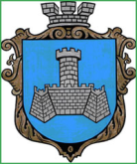 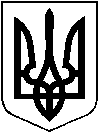 УКРАЇНАВІННИЦЬКОЇ ОБЛАСТІМІСТО ХМІЛЬНИКРОЗПОРЯДЖЕННЯМІСЬКОГО ГОЛОВИвід “28” жовтня 2020 р.                                                                            №395-рПро відзначення на місцевому рівні працівників соціальної сфериВраховуючи службові записки начальника управління праці та соціального захисту населення Хмільницької міської ради Тимошенко І.Я. від 26.10.2020 року №2429/01-29 та директора територіального центру соціального обслуговування (надання соціальних послуг)  Хмільницької міської ради Вепрінцової Н.С. від 27.10.2020 року №3442/01-30, на виконання п. 3 розділу 6 Міської програми розвитку культури та духовного відродження Хмільницької міської ОТГ на 2019-2021 роки, затвердженої рішенням 53 сесії міської ради 7 скликання від 19.10.2018 року № 1695 (зі змінами), відповідно до рішення 53 сесії міської ради 7 скликання від 19.10.2018 року № 1696 «Про Порядки використання коштів міського бюджету, передбачених на фінансування Міської програми розвитку культури та духовного відродження Хмільницької міської ОТГ на 2019-2021 роки» (зі змінами), керуючись ст.ст. 42, 59 Закону України «Про місцеве самоврядування в Україні»:1. Відзначити Подяками міського голови з нагоди Дня працівників соціальної сфери:- КОРНІЄНКО Олену В’ячеславівну, соціального робітника територіального центру соціального обслуговування (надання соціальних послуг) Хмільницької міської ради;БРОЯКУ Валентину Миколаївну соціального робітника територіального центру соціального обслуговування (надання соціальних послуг) Хмільницької міської ради;ВАСИЛЬЄВУ Вероніку Андріївну соціального робітника територіального центру соціального обслуговування (надання соціальних послуг) Хмільницької міської ради;ЛІСУНОВУ Олену Геннадіївну соціального робітника територіального центру соціального обслуговування (надання соціальних послуг) Хмільницької міської ради;ШУЛІЧЕНКО Наталію Іванівну соціального робітника територіального центру соціального обслуговування (надання соціальних послуг) Хмільницької міської ради;АНТОНЮК Олену Олександрівну, провідного спеціаліста відділу персоніфікованого обліку пільгових категорій громадян управління праці та соціального захисту населення Хмільницької міської ради;ЦИМБАЛЮК Еллу Францівну, провідного спеціаліста відділу персоніфікованого обліку пільгових категорій громадян управління праці та соціального захисту населення Хмільницької міської ради;БЯЛКІВСЬКУ Ольгу Валеріївну, головного спеціаліста з питань юридичної та кадрової роботи відділу з питань праці управління праці та соціального захисту населення Хмільницької міської ради;ГУМЕНЮКА Олександра Івановича, завідувача господарською частиною, водія управління праці та соціального захисту населення Хмільницької міської ради;ВЕПРІНЦОВУ Наталію Степанівну, директора територіального центру соціального обслуговування (надання соціальних послуг) міста Хмільника;ТИМОШЕНКО Ірину Ярославівну, начальника управління праці та соціального захисту населення Хмільницької міської ради.Затвердити кошторис витрат (додається).3. Контроль за виконанням цього розпорядження покласти на керуючого справами виконавчого комітету міської ради Маташа С.П.Міський голова                                                                            С.Б. РедчикС. МаташС. ЄрошенкоО. ТендерисІ. БелзаН. БуликоваДодатокдо розпорядження міського головивід «28» жовтня  2020 р. №395-рКОШТОРИС ВИТРАТМіський голова						                С. Б. Редчик№з/пНазва видатків КФКВКЕКВКількість(штук) Ціна (грн.)Сума/грн1.Придбання рамок02018022101121231,00 грн.2.Придбання троянд 02018022101140440,00 грн.--ВСЬОГО:--------------------671,00 грн.